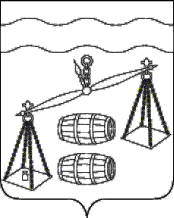 СЕЛЬСКОЕ  ПОСЕЛЕНИЕ  «СЕЛО БОГДАНОВЫ КОЛОДЕЗИ»Калужская областьСЕЛЬСКАЯ  ДУМАРЕШЕНИЕот   21 декабря 2021г                                                                                                № 77О бюджете сельского поселения«Село Богдановы Колодези» на 2022 год и плановый период 2023 и 2024 годов Рассмотрев проект бюджета сельского поселения «Село Богдановы Колодези» на 2022 год и плановый период 2023 и 2024 годов, Сельская Дума решила:1. Утвердить основные характеристики бюджета сельского поселения на 2022 год:общий объем доходов бюджета сельского поселения в сумме 1155199 рублей, в том числе объем безвозмездных поступлений в сумме 578055 рублей;общий объем расходов бюджета сельского поселения в сумме 1161447 рублей;верхний предел муниципального внутреннего долга на 1 января 2023 года в сумме 0 рублей, в том числе по муниципальным гарантиям 0 рублей;дефицит бюджета сельского поселения в сумме 6248 рублей.2. Утвердить основные характеристики бюджета сельского поселения на 2023 и 2024 годы:общий объем доходов бюджета сельского поселения на 2023 год в сумме 1191395 рублей, в том числе объем безвозмездных поступлений в сумме 615655 рублей и на 2024 год общий объем доходов в сумме 1244018 рублей, в том числе объем безвозмездных поступлений в сумме 667855 рублей;общий объем расходов бюджета сельского поселения на 2023 год в сумме 1219519 рублей, , в том числе условно утвержденные расходы в сумме 29848 рублей, и на 2024 год общий объем расходов в сумме 1271049 рублей, в том числе условно утвержденные расходы в сумме 61950 рублей;верхний предел муниципального внутреннего долга на 1 января 2024 года в сумме 0 рублей, в том числе по муниципальным гарантиям 0 рублей;верхний предел муниципального внутреннего долга на 1 января 2025 года в сумме 0 рублей, в том числе по муниципальным гарантиям 0 рублей;дефицит бюджета сельского поселения на 2023 год в сумме 28124 рубля и на 2024 год в сумме 27031 рубль.	3. Утвердить нормативы отчислений федеральных, региональных и местных налогов и сборов, неналоговых доходов в бюджет сельского поселения согласно приложению №1.         4. Утвердить доходы бюджета сельского поселения, установленного пунктом 1 настоящего решения:            на 2022 год – согласно приложению № 2 к настоящему решению,на 2023-2024 годы – согласно приложению № 3 к настоящему решению.         5. Утвердить в пределах общего объема расходов бюджета сельского поселения, установленного пунктом 1 настоящего решения, распределение бюджетных ассигнований по ведомственной структуре расходов бюджета сельского поселения:            на 2022 год – согласно приложению № 4 к настоящему решениюна 2023-2024 годы – согласно приложению № 5 к настоящему решению.         6. Утвердить в пределах общего объема расходов бюджета сельского поселения, установленного пунктом 1 настоящего решения распределение бюджетных ассигнований  по разделам, подразделам, целевым статьям (муниципальным программам и непрограммным направлениям деятельности), группам и подгруппам видов расходов классификации расходов бюджетов:              на 2022 год – согласно приложению № 6 к настоящему решению,   на 2023-2024 годы – согласно приложению № 7 к настоящему решению.        7. Утвердить в пределах общего объема расходов бюджета сельского поселения, установленного пунктом 1 настоящего решения распределение бюджетных ассигнований  по целевым статьям (муниципальным программам и непрограммным направлениям деятельности), группам и подгруппам видов расходов классификации расходов бюджетов:              на 2022 год – согласно приложению № 8 к настоящему решению,на 2023-2024 годы – согласно приложению № 9 к настоящему решению.       8. Установить с 1 октября 2022 года с учетом уровня индексации, принятого для федеральных государственных гражданских служащих, уровень индексации размеров должностных окладов по муниципальным служащим и окладов денежного содержания по должностям муниципальной службы, сложившихся на 1 января 2022 года,  в размере 4 процентов.           9. Учесть в доходах бюджета сельского поселения объемы межбюджетных трансфертов:- из  бюджета муниципального района:           на 2022 год – 546655 руб.,	на 2023 год – 546655 руб.,	на 2024 год – 546655 руб.          10. Установить источники финансирования дефицита бюджета сельского поселения:           в 2022 году - согласно приложению № 10 к настоящему решению,           в 2023-2024 годах - согласно приложению № 11 к настоящему решению.11. Утвердить в пределах общего объема расходов бюджета сельского поселения, установленного пунктом 1 настоящего решения распределение бюджетных ассигнований по разделам и подразделам классификации расходов бюджета:              на 2022 год – согласно приложению № 12 к настоящему решению;              на плановый период 2023 и 2024 годов – согласно приложению № 13 к настоящему решению.          12. Установить иные основания, связанные с особенностями исполнения бюджета сельского поселения, дающие право отделу финансов администрации муниципального района «Сухиничский район» в ходе исполнения местного бюджета вносить изменения  в сводную бюджетную роспись без внесения изменений в бюджет сельского поселения , оформлять соответствующие уведомления по расчетам между бюджетами:– по обращениям главных распорядителей средств бюджета сельского поселения и органов местного самоуправления на сумму средств, использованных не по целевому назначению, выявленных в результате контрольных мероприятий в соответствии с законодательством;– по обращениям главных распорядителей средств бюджета сельского поселения в части уменьшения межбюджетных трансфертов в случае нарушения органами местного самоуправления условий предоставления межбюджетных трансфертов;– в случае изменения состава (структуры) или полномочий (функций) главных распорядителей средств бюджета сельского поселения;– в случае принятия муниципальных программ сельского поселения, ведомственных целевых программ и (или) внесения в них изменений, предусматривающих выделение средств местного бюджета на реализацию программных мероприятий в пределах бюджетных ассигнований, установленных настоящим решением;– в случае необходимости уточнения кодов классификации расходов бюджета сельского поселения в текущем финансовом году;– в части перераспределения бюджетных ассигнований, предусмотренных главным распорядителям средств бюджета сельского поселения на финансовое обеспечение публичных нормативных обязательств и совершенствование системы оплаты труда, между разделами, подразделами, целевыми статьями (государственными программами и непрограммными направлениями деятельности), группами и подгруппами видов расходов классификации расходов бюджетов;– в части перераспределения бюджетных ассигнований на исполнение публично-нормативных обязательств в случае возникновения необходимости в вышеуказанных средствах;– в части увеличения бюджетных ассигнований на сумму средств, поступающих в доходы бюджета сельского поселения от юридических и физических лиц на оказание помощи гражданам, гуманитарной помощи территориям, пострадавшим в результате стихийных бедствий и других чрезвычайных ситуаций, на благотворительные цели, иные социально значимые мероприятия, и целевых спонсорских средств, зачисляемых на основе соглашений (договоров) и иных нормативных правовых актов, в том числе поступивших сверх сумм, утвержденных настоящим решением;– в части увеличения бюджетных ассигнований по кодам классификации расходов бюджета сельского поселения на сумму средств, необходимых для выполнения условий софинансирования по государственным программам Российской Федерации и межбюджетным субсидиям, предоставляемым из федерального бюджета, областного бюджета, в том числе путем введения новых кодов классификации расходов бюджета в случае необходимости выполнения условий софинансирования по государственным программам Российской Федерации, Калужской области и межбюджетным субсидиям;– в части увеличения бюджетных ассигнований на предоставление межбюджетных трансфертов в соответствии с принятыми нормативными правовыми актами;– в части уточнения источников финансирования дефицита бюджета сельского поселения в случае предоставления из других  бюджетов бюджетных кредитов;– в случае исполнения судебных актов, предусматривающих обращение взыскания на средства бюджета сельского поселения;           –     в других случаях, предусмотренных особенностями исполнения бюджета сельского поселения.  Установить, что не использованные по состоянию на 1 января 2022 года остатки межбюджетных трансфертов, предоставленных из областного бюджета бюджету сельского поселения в форме субвенций, субсидий, иных межбюджетных трансфертов, имеющих целевое назначение, подлежат возврату в областной бюджет в течение первых 10 рабочих дней 2022 года.          13. Установить, что если по итогам  исполнения бюджета сельского поселения за 9 месяцев 2022 года происходит снижение объема поступлений доходов бюджета сельского поселения или поступлений из источников финансирования дефицита  бюджета сельского поселения, приводящее к  неполному финансированию по сравнению с утвержденным объемом расходов бюджета сельского поселения более чем на 10 процентов, администрация сельского поселения принимает постановление о введении режима сокращения бюджетных ассигнований (за исключением бюджетных ассигнований, предусмотренных для исполнения публичных нормативных обязательств) и вносит в Сельскую Думу сельского поселения проект решения о внесении изменений и дополнений в решение о бюджете сельского поселения на 2022 год.14. Настоящее решение распространяется на правоотношения, возникшие с 1 января 2022 года.Глава сельского поселения«Село Богдановы Колодези»                                                                  Г. М. Минакова             